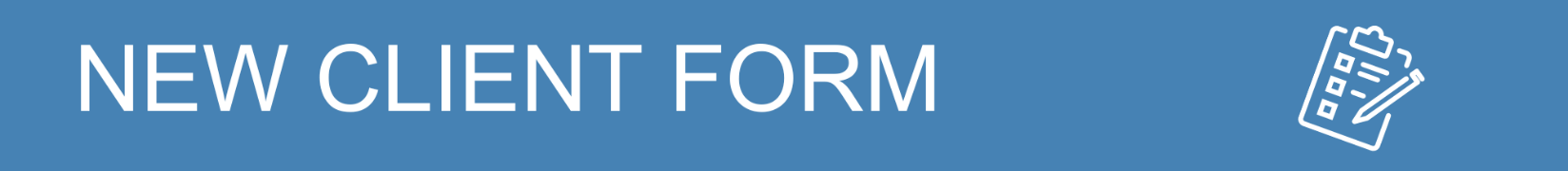 Thank you for the opportunity to care for your pet.  
Please complete the entire form and email to:  beaverdalevetclinic@gmail.com   
or bring to your appointment.Name:_________________________________________________________________
Cell Phone:  (_____)______________________________________May we text you with appointment information, etc on your cell phone?      Yes___ No___
Additional Phone:   (______)________________________________________________


Address:________________________________________________________________
City:____________________________________ State:___________ Zip:____________
Email Address:____________________________________________________________Secondary Contact:________________________________________________________
Relationship:_____________________________________________________________
Cellphone:_______________________________________________________________Previous Veterinary Clinic:___________________________________________________Signature:__________________________________________ Date:_________________Payment is due at the time the services are rendered.  We accept cash, checks, Visa, Mastercard, American Express and Discover Card.  PET #1 Pet Name: _____________________________________ Species: _____________________
Breed:__________________________________ Colors: _____________________________
Age or Birthdate:_________________________
Notes or other information:______________________________________________________

_______________________________________________________________________________________________________________________________________________________PET #2Pet Name: _____________________________________ Species: ______________________
Breed:__________________________________ Colors: ______________________________
Age or Birthdate:_________________________
Notes or other information:______________________________________________________

_______________________________________________________________________________________________________________________________________________________PET #3Pet Name: _____________________________________ Species: _______________________
Breed:__________________________________ Colors: ________________________________
Age or Birthdate:_________________________
Notes or other information:_________________________________________________________

____________________________________________________________________________________________________________________________________________________________